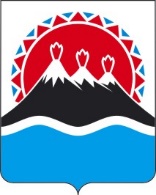 П О С Т А Н О В Л Е Н И ЕПРАВИТЕЛЬСТВА КАМЧАТСКОГО КРАЯ             г. Петропавловск-Камчатский	В соответствии со статьей 78 Бюджетного кодекса Российской Федерации, постановлением Правительства Российской Федерации от 06.09.2016          № 887 «Об общих требованиях к нормативным правовым актам, муниципальным правовым актам, регулирующим предоставление субсидий юридическим лицам (за исключением субсидий государственным (муниципальным) учреждениям), индивидуальным предпринимателям, а также физическим лицам - производителям товаров, работ, услуг»ПРАВИТЕЛЬСТВО ПОСТАНОВЛЯЕТ:         1. Утвердить Порядок предоставления в 2019 году из краевого бюджета субсидий юридическим лицам – организациям Камчатского края, осуществляющим деятельность в сфере санаторно-курортной помощи и медицинской реабилитации пациентам, требующим круглосуточного медицинского наблюдения и пребывания в медицинской организации для получения санаторно-курортного лечения и медицинской реабилитации, в целях финансового обеспечения затрат в связи с оказанием услуг согласно приложению к настоящему постановлению.2. Настоящее постановление вступает в силу через 10 дней после дня его официального опубликования.Приложениек Постановлению ПравительстваКамчатского краяот ________№ _____Порядок предоставления в 2019 году из краевого бюджета субсидий юридическим лицам – организациям Камчатского края, осуществляющим деятельность в сфере санаторно-курортной помощи и медицинской реабилитации пациентам, требующим круглосуточного медицинского наблюдения и пребывания в медицинской организации для получения санаторно-курортного лечения и медицинской реабилитации, в целях финансового обеспечения затрат в связи с оказанием услуг1. Настоящий Порядок регулирует вопросы предоставления в 2019 году из краевого бюджета субсидий юридическим лицам - организациям Камчатского края, осуществляющим деятельность в сфере санаторно-курортной помощи и медицинской реабилитации пациентам, требующим круглосуточного медицинского наблюдения и пребывания в медицинской организации для получения санаторно-курортного лечения и медицинской реабилитации, в целях финансового обеспечения затрат в связи с оказанием услуг (далее - субсидии).2. Субсидии предоставляются Министерством здравоохранения Камчатского края (далее - Министерство) в соответствии со сводной бюджетной росписью краевого бюджета в пределах лимитов бюджетных обязательств, доведенных Министерству на указанные цели.3. К категории получателей субсидий относятся юридические лица – организации Камчатского края, отвечающие следующим критериям (далее - получатели субсидий):1) осуществляющие деятельность в сфере санаторно-курортной помощи и медицинской реабилитации взрослому и детскому населению, в условиях круглосуточного пребывания пациентов в санаторно-курортной организации; 2) имеющие специализацию по основным медицинским профилям заболевания:а) костно-мышечной системы и соединительной ткани;б) центральной и периферической нервной системы;в) кожи и подкожной клетчатки, последствия термических и химических ожогов;г) патологии беременных;д) женской половой сферы;е) болезни эндокринной системы, расстройство питания и нарушения обмена веществ;	ж) органов дыхания (у детей);3) оказывающие санаторно-курортную и реабилитационную помощь с использованием бальнеологических ресурсов (термальная и минеральная вода и лечебная грязь).        4. Субсидии предоставляются в целях принятия мер по предупреждению банкротства получателей субсидий на финансовое обеспечение затрат, связанных с оплатой кредиторской задолженности получателей субсидий по оплате труда и иных выплат работникам, предусмотренных законодательством Российской Федерации, уплатой налогов, сборов, страховых взносов, пеней, штрафов, процентов, подлежащих уплате в соответствии законодательством Российской Федерации о налогах и сборах, а также по иным обязательствам, возникшим в результате осуществления деятельности в сфере санаторно-курортной помощи и медицинской реабилитации пациентам. 5. Условиями предоставления субсидии являются:1) наличие у получателя субсидии кредиторской задолженности;2) недостаточность у получателя субсидии собственных средств для погашения кредиторской задолженности;3) на первое число месяца, предшествующего месяцу, в котором планируется заключение соглашения о предоставлении субсидии (далее - Соглашение), получатель субсидии не получает средства из краевого бюджета в соответствии с иными нормативными правовыми актами Камчатского края на цели, указанные в настоящем Порядке;4) получатели субсидий не должны являться иностранными юридическими лицами, а также российскими юридическими лицами, в уставном (складочном) капитале которых доля участия иностранных юридических лиц, местом регистрации которых является государство или территория, включенные в утверждаемый Министерством финансов Российской Федерации перечень государств и территорий, предоставляющих льготный налоговый режим налогообложения и (или) не предусматривающих раскрытия и предоставления информации при проведении финансовых операций (офшорные зоны) в отношении таких юридических лиц, в совокупности превышает 50%.6. Субсидия предоставляется на основании Соглашения, которое заключается один раз на финансовый год. Соглашение заключается в соответствии с типовой формой, утвержденной Министерством финансов Камчатского края.7. Обязательным условием предоставления субсидии, включаемыми в Соглашение, является запрет приобретения за счет полученных средств субсидии иностранной валюты.8. Обязательным условием предоставления субсидии является включение в договоры (соглашения), заключенные в целях исполнения обязательств по Соглашению, согласия лиц, являющихся поставщиками (подрядчиками, исполнителями) по таким договорам (соглашениям) (за исключением государственных (муниципальных) унитарных предприятий, хозяйственных товариществ и обществ с участием публично-правовых образований в их уставных (складочных) капиталах, а также коммерческих организаций с участием таких товариществ и обществ в их уставных (складочных) капиталах), на осуществление Министерством и органами государственного финансового контроля проверок соблюдения ими условий, целей и порядка предоставления субсидий.9. Для заключения Соглашения и получения субсидии получатель субсидии представляет в Министерство следующие документы:1) заявление на предоставление субсидии в произвольной форме с указанием расчетного или корреспондентского счета получателя субсидии в кредитных организациях;2) заверенные руководителем получателя субсидии копии:а) учредительных документов;б) документов, обосновывающих обязательства получателя субсидии по уплате задолженности, с приложением реестра задолженности;3) бухгалтерский баланс и отчет о финансовых результатах получателя субсидии на первое число месяца, предшествующего месяцу, в котором планируется заключение Соглашения;4) пояснительную записку к бухгалтерскому балансу с информацией о недостаточности у получателя субсидии собственных средств для погашения задолженности;5) справку, подписанную руководителем получателя субсидии, подтверждающую соответствие получателя субсидии условиям, предусмотренным пунктами 3 и 4 части 5 настоящего Порядка.10. Министерство в течение 5 рабочих дней со дня поступления документов, указанных в части 9 настоящего Порядка, рассматривает их и принимает решение о предоставлении субсидии либо об отказе в предоставлении субсидии.11. Основаниями для отказа в предоставлении субсидии являются:1) несоответствие получателя субсидии категории получателей субсидий и (или) условиям, предоставления субсидии, установленным частями 3 и 5 настоящего Порядка;2) несоответствие представленных получателем субсидии документов требованиям, установленным частью 9 настоящего Порядка;3) непредставление или представление не в полном объеме получателем субсидии документов, указанных в части 9 настоящего Порядка;4) наличие в представленных получателем субсидии документах недостоверных сведений.12. В случае принятия решения об отказе в предоставлении субсидии Министерство в течение 5 рабочих дней со дня принятия такого решения направляет в адрес получателя субсидии уведомление о принятом решении с обоснованием причин отказа.13. В случае принятия решения о предоставлении субсидии Министерство в течение 5 рабочих дней со дня принятия такого решения заключает с получателем субсидии Соглашение и издает приказ о перечислении субсидии.14. Субсидия предоставляется в размере суммы задолженности получателя субсидии, которая определяется Министерством на основании документов, указанных в подпункте "б" пункта 2 и пункте 4 части 9 настоящего Порядка.15. Перечисление субсидии осуществляется Министерством на счет получателя субсидии, реквизиты которого указаны в заявлении на предоставление субсидии, в течение 5 рабочих дней со дня издания приказа о перечислении субсидии.16. Субсидии носят целевой характер и не могут быть использованы на цели, не предусмотренные настоящим Порядком.17. Получатель субсидии представляет в Министерство отчет об использовании субсидии в порядке, сроки и по форме, установленные Соглашением.18. Министерство и органы государственного финансового контроля осуществляют обязательную проверку соблюдения получателем субсидии условий, целей и порядка предоставления субсидии.19. В случае нарушения получателем субсидии условий, установленных настоящим Порядком, субсидия подлежит возврату в краевой бюджет на лицевой счет Министерства в течение 20 рабочих дней со дня получения соответствующего уведомления Министерства.20. Остаток средств субсидии, неиспользованных в отчетном финансовом году, может использоваться получателем субсидии в очередном финансовом году на цели, указанные в настоящем Порядке, при принятии Министерством по согласованию с Министерством финансов Камчатского края решения о наличии потребности в указанных средствах и включении соответствующих положений в Соглашение.В случае отсутствия указанного решения остаток средств субсидии, неиспользованных в отчетном финансовом году, подлежит возврату в краевой бюджет на лицевой счет Министерства в течение 20 рабочих дней со дня получения уведомления Министерства. 21. Письменное уведомление о возврате субсидии направляется Министерством получателю субсидии в течение 5 рабочих дней со дня выявления обстоятельств, указанных в частях 19 и 20 настоящего Порядка.СОГЛАСОВАНО:Сидоренко Юлия Валерьевна +7(4152) 42-00-66Министерство здравоохранения Камчатского края№Об утверждении Порядка предоставления в 2019 году из краевого бюджета субсидий юридическим лицам – организациям Камчатского края, осуществляющим деятельность в сфере санаторно-курортной помощи и медицинской реабилитации пациентам, требующим круглосуточного медицинского наблюдения и пребывания в медицинской организации, в целях финансового обеспечения затрат в связанных с оказанием услугПредседатель Правительства - Первый вице-губернатор Камчатского краяР.С. ВасилевскийЗаместитель Председателя Правительства Камчатского краяВ.Б. ПригорневИ.о. Министра финансов Камчатского краяЛ.В. АлексееваМинистр здравоохранения Камчатского краяЕ.Н. СорокинаВрио Министра имущественных и                            земельных отношений Камчатского краяИ.В. МищенкоНачальник Главного правового управления Губернатора и Правительства Камчатского краяС.Н. Гудин